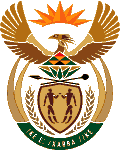 MINISTRY OF MINERAL RESOURCES & ENERGYREPUBLIC OF SOUTH AFRICAPRIVATE BAG x 96, PRETORIA, 0001, Tel (012) 406 7658PRIVATE BAG x 9111, CAPE TOWN, 8000 (021) 469 6412, Fax (021) 465 5980	Memorandum from the Parliamentary OfficeNational Assembly: 1822Please find attached a response to Parliamentary Questionforwritten reply askedbyMr D F Mthenjane (EFF) to ask the Minister of Mineral Resources and EnergyAdv. Mmadikeledi MalebeDeputy Director-General: Mineral Regulation………………/………………/2020Recommended/ Not RecommendedAdv. T.S MokoenaDirector General: Department of Mineral Resources and Energy………………/………………/2020Approved / Not Approved Mr. S.G MantasheMinister of Mineral Resources and Energy ………………/………………/20201822.	Mr D F Mthenjane (EFF) to ask the Minister of Mineral Resources and Energy:Whether any person has applied to his department for prospecting rights of diamond mines in Limpopo in the past two years; if not, what is the position in this regard; if so, who is the applicant?												NW2217EReply 	List of application for Prospecting Rightlodged in Limpopo for the past two yearsDATE LODGEDCOMPANYMINERAL16 Feb 2018KADOSH MINING PTY LTDCOPPER,DIAMOND (GENERAL),DIAMOND,DIAMOND (ALLUVIAL),GEMSTONE EXCEPT DIAMONDS,GOLD,PHOSPHATE,PGM01 March 2018DE BEERS CONDOLIDATED MINES PTY LTDDIAMOND (INKIMBERLITE)14 Nov 2018RAZORBILL PROPERTIES 12 (PTY0 LTDDIAMOND,DIAMOND(GENERAL),DIAMOND (KIMBERLITE)14 Nov 2018RAZORBILL PROPERTIES 12 (PTY0 LTDDIAMOND,DIAMOND(GENERAL), DIAMOND(KIMBERLITE)27 Nov 2018BOLDMAN MINING ENTERPRISE (PTY) LTDCOAL,COPPER,DIAMOND,MAGNESITE,URANIUM15 March 2019GABBINS HOLDINGS PTY DIAMOND (GENERAL),DIAMOND,DIAMOND (INKIMBERLITE),DIAMOND ALLUVIAL),GOLD,PGM,SILVER09 April 2019KDB MINING PTY LTDDIAMOND (GENERAL)15 April 2019WIZA MINING PTY LTDChrome,andalusite,diamondgeneral,iron,manganese,pgm15 April 2019BASADZI PELE MANAGEMENT CONSULTING AND PROJECTSChrome,andalusite,diamondgeneral,iron,manganese,pgm27 May 2019ANGLO EXPLORATION HOLDINGS PTY LTDCHROME,COPPER,DIAMOND(GENERAL),GOLD,IRON,LIMESTONE,MAGNESITE,MANGANESE,SILVER,TIN,ZINC03 June 2019VHARANANI MINING PTY LTDDIAMOND, GOLD22 Aug 2019NKUZI YA MANANGA GROUP PTY LTDGEMSTONES EXCEPT DIAMONDS, GOLD ORE, TUNGSTEN ORE, ZINC ORE21 Oct 2019YUGASET PTY LTD DIAMOND (ALLUVIAL)       22 Oct 2019Atok Mining House Pty Ltd Limpopo COPPER ORE , DOLOMITE, GEMSTONES EXCEPT DIAMONDS, SILICA SAND (GENERAL)10 Dec 2019ANOITED MINING (PTY) LTDCHROME,COPPER,DIAMOND (GENERAL),DIAMOND,DIENSION STONE, GOLD,IRON,MAGNESITE,MANGANESE,METALLURGICAL,NICKEL,PGM,SILICA SAND (GENERAL),SILICA SAND (SILICA) SILICON,SILVER 17 Dec 2019BARWA BA PHALADI MINING AND PROJECTS CCDIAMOND,DIAMOND (ALLUVIAL),DIAMOND(KIMBERLITE),GRAPHITE,MAGNESITE17 Dec 2019ON REEF INVESTMENTS (PTY) LTDDIAMOND,DIAMOND (ALLUVIAL),DIAMOND(KIMBERLITE),GRAPHITE,MAGNESITE25 Feb 2020BOO WANDO HOLDINGS AGGREGATE,CHRONME,COBALT,COPPER,DIAMON (GENERAL),DIAMOND,DIAMOND (KIMBERLITE),GOLD,GRAVEL,IRON,NICKEL,PGM,RARE EARTHS,SILVER,SULPHUR(IN PYRITE)27 Feb 2020SAMIN GROUP (PTY) LTDBRYTES,CHROME,COAL,COBALT,COPPER,DIAMOND (GENERAL),DIAMOND,DIAMOND (ALLUVIAL),DIAMOND (KIMBERLITE,GOLD,GRAPHITE,IRON,NICKEL27 Feb2020SAMIN GROUP (PTY) LTDBRYTES,CHROME,COAL,COBALT,COPPER,DIAMOND (GENERAL),DIAMOND,DIAMOND (ALLUVIAL),DIAMOND (KIMBERLITE,GOLD,GRAPHITE,IRON,NICKEL04 Mar 2020MIHLOTI MINING (PTY) LTDDIAMOND, DIAMOND (ALLUVIAL), DIAMOND (IN KIMBERLITE)27 Mar 2020TSHIKUNDA MINING (PTY) LTDNICKEL,LEAD,IRON,GRAPHITE,GOLD,GARNET(GEMSTONE),GARNET(ABBASIVE),DIAMOND (KIMBERLIET), DIAMOND (ALLUVIAL), DIAMOND, DIAMOND (GENERAL),COPPER,CORUNDUM, COBALT,BRYTES24 April 2020   MAFURI MINING CONSTRUCTION (MPUMALANGA) PTY LTDCOPPER, GEMSTONES EXCEPT DIAMONDS, GOLD, Phosphate, URANIUM,  
 VERMICULITE09 July 2020 MBOKOTO MIINING GROUP (PTY) LTD:BRYTES, COBALT, COPPER ORE, CORUNDUM, DIAMOND (ALLUVIAL), DIAMOND (IN KIMBERLITE), GARNET (ABRASIVE) ,GARNET (GEMSTONE)  ,GOLD ORE ,IRON ORE, LEAD, NICKEL ORE10 July 2020  MAKANYAGO GENERAL BUSSINESS ENETERPRISEDIAMON (GENERAL)       
 DIAMOND       
DIAMOND (ALLUVIAL)       
 DIAMOND (IN KIMBERLITE) 17 July 2020MAMPURU RED GRANITE INVESTMENTSCOBALT, COPPER ORE, DIAMON (GENERAL), DIAMOND, DIAMOND (IN KIMBERLITE), GOLD ORE, IRON ORE, MANGANESE ORE, NICKEL ORE      QUARTZ (GEMSTONE), SILCRETE (SILICA), SILICA SAND (GENERAL)     URANIUM ORE, VANADIUM ORE, VERMICULITE, ZINC ORE       29 July 2020MARALE COMPANY PTY LTDAGGREGATE, COAL, DIAMOND, PSEUDOCOAL, TORBANITE/OIL SHALE       